                PROIECT DIDACTIC INTEGRAT               Data: martie 2021 Propunător: Maria Pop                                               Clasa:   a III –a BAria curriculară: Arte și tehnologiiDisciplina: Arte vizuale și activități practiceUnitatea de învăţare: În grădinăSubiectul: Ghiveci din petForma de realizare: activitate integratăCompetenţe specifice:            Limba și literatura română:Extragerea unor informații de detaliu dintr-un text informativ sau literar accesibil2.4 Participarea la interacțiuni pentru găsirea de soluții la probleme         Arte vizuale și abilități practice:1.2. Diferențierea caracteristicilor expresive ale elementelor de limbaj plastic în compoziții și în mediul înconjurător2.1. Utilizarea în contexte variate a materialelor în funcție de proprietăți ale acestora și de tehnici de lucru adecvate2.2. Realizarea de creații funcționale în diverse tehnici pe diferite suporturi (hârtie, confecții textile, ceramică, sticlă etc.)         Științe ale naturii:3.2. Recunoașterea consecințelor propriului comportament asupra mediului înconjurătorObiective operaţionale:O1  – să identifice existența unei legături între om și natură;          O2- să denumească acțiunile potrivite pentru păstrarea unui mediu curat;O3- să confecționeze un ghiveci din pet;O4- să dea exemple de obiecte care pot fi realizate cu ajutorul peturilor;Resurse: de timp: 50 minute       de spaţiu: sala de clasă     umane: elevii şi propunătorulStrategii didactice:Metode şi procedee: conversaţia, exerciţiul, explicaţia, problematizarea, munca independentă, observaţia, aprecierea; Aplicații: Wordart, Chatter pix kidsResurse materiale: peturi, foi, creioane colorate, smart tv, telefon, flori; Resurse informaţionale: Curs formare: Organizarea interdisciplinară a ofertelor de învăţare pentru formarea competențelor cheie la școlarii din clasele I-IV - program de formare continuă de tip “blended learning” pentru cadrele didactice din învățământul primar.MECTS -Programa pentru disciplinele Comunicare în limba romană, Matematică și explorarea mediului, Om și societate, Arte vizuale și  abilități practice, aprobată prin ordinul ministrului Nr. 3418/19.03.2013.O călătorie distractivă prin clasa pregătitoare, Mapa cadrului didactic, Editura  Edu, 2016.Ungureanu, Adalmina, Metodica studierii limbii şi literaturii române-învăţământ primar, Iaşi, AS'S, 2003.	Anexa 1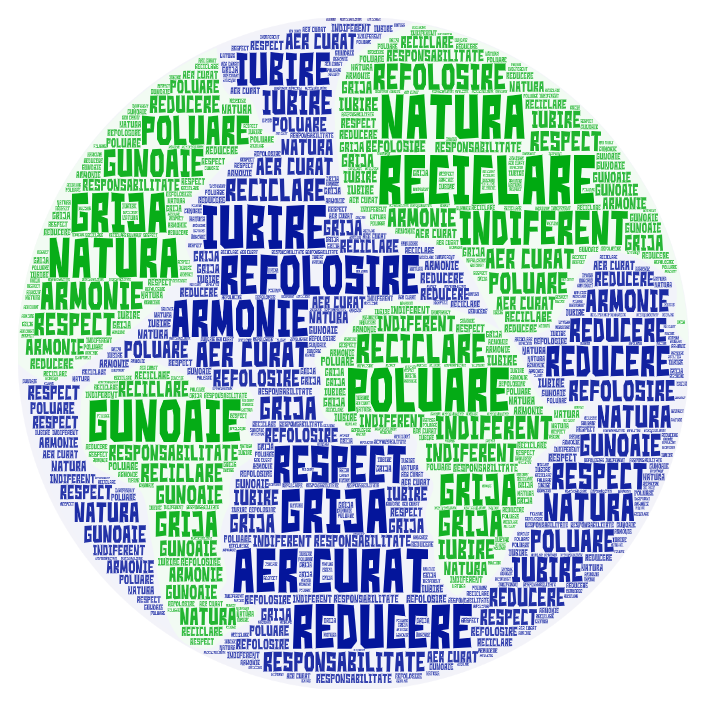 Evenim.didacticOb.Conținutul științificMijloaceși metodeForme deorganizareEvaluareMoment organizatoricAsigurarea unui climat educațional favorabil. Pregătirea materialelor necesare.conversațiafrontalobservarea sistematicăCaptarea atențieiO1       Propunătorul recită primele trei stofe din poezia Prietenă ne e natura de Marcela Peneș, folosind aplicația CHATTER PIX KIDS.Chatter pix kidsReactualizarea cunoștințelorO2 Se pun întrebări pe baza versurilor audiate:Care este mesajul poeziei?De ce natura ne este prietenă?Cum trebuie să respectăm această ,,prietenie”?problematizareafrontalAnunțarea temei şi a obiectivelor  Se anunță titlul lecției  și obiectivele:,,Astăzi vom realiza un ghiveci din pet și vom discuta despre cum putem proteja natura.”explicațiafrontalDirijarea activitățiiO2O3     Se vor reactualiza cunoștințele elevilor despre protejarea mediului, elevii trebuie să spună cât mai multe cuvinte referitoare la relația om-natură.   Cuvintele spuse de elevi sunt scrise pe tablă.   Propunătorul ia un pet și le explică elevilor modul de lucru, cum trebuie să obțină un ghiveci.  Elevii sunt atenți la etapele de lucru: tăiem petul, desenăm pe o foaie fața unui animal (cățel, pisică, urs etc.), lipim foaia pe acel pet, punem floarea în ghiveci.Propunătorul ajută elevii, care întâmpină dificultăți, la tăierea petului.În timp ce elevii desenează, propunătorul realizează, folosind aplicația WORDART, planeta Pământ, cu ajutorul cuvintelor pe care elevii le-au spus la începutul orei.(vezi Anexa 1)   Propunătorul ajută elevii care întâmpină dificultăți la finalizarea ghiveciului, fotografiază fiecare pet realizat. conversațiaproblematizarea exercițiulmunca independentăWordartapreciereafrontalIndividualfrontal oralăaprecieri verbaleObţinerea performanţeiO1O4  Elevii conștientizează că unele obiecte pot fi refolosite, nu aruncate. Ei ajung la concluzia că protejând natura, obținem un mediu sănătos pentru noi, ajutând natura ne ajutăm pe noi.Elevii dau exemple de alte obiecte care pot fi realizate cu ajutorul peturilor (penar, acvariu, suport creioane, ornamente etc.).În acest timp, propunătorul realizează un video prin care surprinde obiectele realizate de elevi.exerciţiulfrontalÎncheierea lecţiei        Se vor face aprecieri verbale, generale și individuale asupra participării elevilor la lecție, precum și asupra comportamentului lor pe parcursul orei.      Elevii apreciază/autoapreciază lucrările realizate.apreciereafrontalfinală